ГОСУДАРСТВЕННОЕ БЮДЖЕТНОЕ  ПРОФЕССИОНАЛЬНОЕ  ОБРАЗОВАТЕЛЬНОЕ УЧРЕЖДЕНИЕ  ИРКУТСКОЙ ОБЛАСТИ«ХИМИКО-ТЕХНОЛОГИЧЕСКИЙ ТЕХНИКУМ Г. САЯНСКА»ПРИКАЗ    от  24.06.2019 г.                                                                      №  58-осСаянск                   Об организации личного приема граждан                   В ГБПОУ ХТТ г. Саянска  В соответствии с Федеральным законом от 02.05.2006 № 59-ФЗ  «О порядке рассмотрения обращения граждан Российской Федерации»,                                                               ПРИКАЗЫВАЮ:Утвердить порядок организации личного приёма граждан в Государственном бюджетном профессиональном образовательном учреждении Иркутской	области «Химико-технологический техникум г.Саянска» (приложение № 1).Утвердить перечень должностных лиц Государственного бюджетного профессионального  образовательного   учреждения  Иркутской	области «Химико-технологический техникум г.Саянска» уполномоченных на проведение личного приёма граждан (приложение № 2).Утвердить формы документов, применяемых при осуществлении личного приёма граждан  (приложение № 3).Утвердить график личного приёма граждан должностными лицами  Государственного бюджетного профессионального образовательного учреждения Иркутской	области «Химико-технологический техникум г. Саянска», уполномоченные приказом   (приложение № 4).Разместить данный приказ Коноваловой Л.И. специалисту по кадрам, на официальном сайте и на стенде  Государственного  бюджетного профессионального образовательного учреждения Иркутской 	области «Химико-технологический техникум г.Саянска». Отдельно разместить на стенде график личного приёма граждан: Срок: до 28.06.2019 г.Не позднее 15 числа месяца следующего за концом соответствующего квартала представлять директору  Государственного     бюджетного профессионального образовательного  учреждении Иркутской области «Химико-технологический техникум г. Саянска»  сведения по форме приведенной в приложение № 3.Контроль за исполнение настоящего приказа оставляю за собой.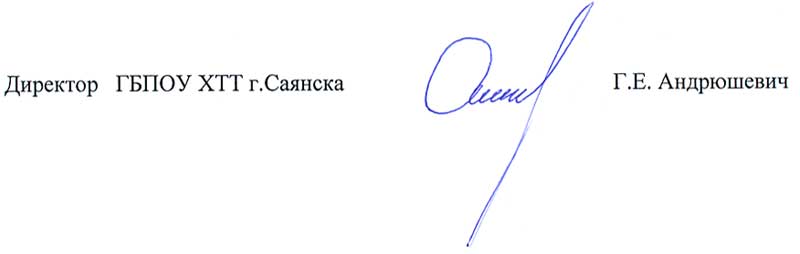 Рассылка: в дело:02-03Приложение № 1ПОРЯДОКорганизации личного приёма граждан в Государственном бюджетном профессиональном  образовательном учреждении Иркутской области «Химико-технологический техникум г.Саянска»Настоящий Порядок определяет правила организации личного приёма граждан директора, заместителя директора по УР, заместителя директора по УПР, заместителя директора по УВР, заместителя директора по УМР, заместителя директора по АХД, главного бухгалтера, рассмотрения полученных во время личного приёма письменных и устных обращений (предложений, заявлений, жалоб) граждан, принятия по ним решений и направления заявителем ответов в установленный	 законодательством Российской ФедерацииПредварительная запись на личный приём. В Государственном бюджетном профессиональном образовательном  учреждении Иркутской области   личный приём граждан осуществляется по предварительной записи.О месте и времени приёма гражданину сообщается делопроизводителем в устной форме при личном обращении, по телефону: (39553)55024.Организация личного приёма граждан.2.1. Приём граждан осуществляется по адресу: Иркутская область, г.Саянск, мкр.Южный, дом 126  в соответствии с утверждённым графиком личного приёма граждан  в Государственном бюджетном профессиональном образовательном учреждении Иркутской области «Химико-технологический техникум г.Саянска».2.2. Приём граждан организуется еженедельно (дата и время приёма определяется непосредственно должностным лицом, осуществляющим приём).2.3. График приёма граждан доводится до сведения граждан через информационный стенд, находящийся по адресу: г.Саянск мкр. Южный дом 126.2.4. Материалы по личному приёму граждан, не менее чем за 3 дня до даты его проведения, представляются должностным лицом, осуществляющим приём.2.5. В случае отсутствия в назначенный день приёма (командировка и др.), должностного лица, осуществляющего приём к которому записан на приём гражданин, приём переносится на другоё день, о чём гражданин уведомляется заранее.2.6. При личном приёме гражданин предъявляет документ, удостоверяющий его личность.2.7. Содержание обращения гражданина (письменного или устного) заносится в карточку личного приёма. В случае, если изложенные в устном обращении факты и обстоятельства являются очевидными и не требуют дополнительной проверки, ответ на обращение с согласия гражданина может быть дан устно в ходе личного приёма, о чём делается запись в карточке личного приёма гражданина.  В остиальных случаях даётся письменный ответ по существу поставленных в обращении вопросов и сроки, установленные законодательствам Российской Федерации.2.8. В случае, если в обращении содержатся вопросы, решение которых не входит в компетенцию Государственного бюджетного профессионального образовательного учреждения Иркутской области «Химико-технологический техникум г.Саянска», гражданину даётся разъяснение, куда и в каком порядке ему следует обратиться.  2.9. В ходе личного приёма гражданину может быть отказано в дальнейшем рассмотрении обращения, если ему ранее был дан ответ по существу поставленных в обращении вопросов.2.10. результаты личного приёма граждан фиксируются в журнале личного приёма граждан.Приложение № 2ПЕРЕЧЕНЬдолжностных лиц Государственного бюджетного профессионального образовательного учреждения Иркутской области «Химико-технологический техникум г.Саянска», 
уполномоченных на проведение личного приёма гражданДиректор Государственного бюджетного профессионального образовательного учреждения Иркутской области «Химико-технологический техникум г. Саянска».Заместитель директора по учебной работе Государственного бюджетного профессионального образовательного учреждения Иркутской области «Химико-технологический техникум г.Саянска».Заместитель директора по учебно-производственной работе Государственного бюджетного профессионального образовательного учреждения Иркутской области «Химико-технологический техникум г.Саянска».Заместитель директора по учебно-воспитательной работе Государственного бюджетного профессионального образовательного учреждения Иркутской области «Химико-технологический техникум г.Саянска».Заместитель директора по учебно-методической  работе Государственного бюджетного профессионального образовательного учреждения Иркутской области «Химико-технологический техникум г.Саянска».Заместитель директора по административно-хозяйственной деятельности Государственного бюджетного профессионального образовательного учреждения Иркутской области «Химико-технологический техникум г. Саянска».Главный бухгалтер Государственного бюджетного профессионального образовательного учреждения Иркутской области «Химико-технологический техникум г. Саянска».Приложение № 3Журнал записи на личный приёмНачат:       «_______»________________20______ г.Закончен:  «_______» _______________20_______г.Количество записей:_________________________Лицевая сторонаАлфавитный учёт________________________________________________________Дата приёма: _______      _______________  ________Форма  обращения: ________________________________________ КАРТОЧКАличного приёма гражданинаФамилия ______________________________________________________________Имя         ______________________________________________________________Отчество ______________________________________________________________Адрес проживания _____________________________________________________________________________________________________________________________Паспортные данные ____________________________________________________                                                                     (место и дата получения)_______________________________________________________________________  Содержание обращения _______________________________________________________________________________________________________________________________________________________________________________________________________________________________________________________________________Дополнительные материалы на ___________________  листах. Лицо, проводившее приём _______________________________________________                                                                          (должность, Ф.И.О.)Оборотная сторонаПринятое решение по обращению __________________________________________________________________________________________________________________________________________________________________________________________________________________________________________________________Принято письменное обращение, регистрационный  №_________________. Письменное обращение перенаправлено_________________________________________________________________________________ «____»___________20____ПримечаниеЖУРНАЛучёта личного приёма гражданв Государственном бюджетном профессиональном образовательном учреждении Иркутской области «Химико-технологический техникум г.Саянска»ОТЧЁТо результатах  личного приёма гражданв Государственном бюджетном профессиональном образовательном учреждении Иркутской области«Химико-технологический техникум г.Саянска»Приложение № 4ГРАФИКличного  приёма гражданв Государственном бюджетном профессиональном образовательном учреждении Иркутской области «Химико-технологический техникум г.Саянска»п/пДата приёмаФ.И.О. гражданина, паспортные данныеАдрес регистрации, контактный телефон гражданинаКраткое содержание обращенияРезультаты приёма№ 
п/пДата приёмаФ.И.О. гражданинаАдрес места жительства гражданинаКраткое содержание обращенияОтметка о результатах приёма (принятое решение)Ф.И.О. и подпись лица, проводившего приём1234567ответственный за проведение личного приёмаРезультаты рассмотрения обращений Результаты рассмотрения обращений Результаты рассмотрения обращений Результаты рассмотрения обращений Результаты рассмотрения обращений Результаты рассмотрения обращений Результаты рассмотрения обращений Результаты рассмотрения обращений ответственный за проведение личного приёмаобщее количество обращенийИз нихИз нихИз нихИз нихИз нихИз нихИз нихответственный за проведение личного приёмаобщее количество обращенийрешено положительнорешено положительноданыразъясненияданыразъясненияотказано в решении вопросаотказано в решении вопросапредложено оставить письменное обращение123445566ДолжностьФамилия, имя, отчествоДни приёмаМесто приёма и время приёма1234ДиректорАндрюшевич Геннадий ЕвгеньевичпонедельникКабинет директора с 11:00 до 13:00запись по телефону 8395(53)55024 Заместитель директора по УПРСтригельская Екатерина ВалерьевнапонедельникКабинет заместителя директора по УПР  с 14:00 до 17:00запись по телефону 8395(53)55024         (4-й этаж)Заместитель директора по АХЧКравченко 
Светлана АлександровнавторникКабинет заместителя директора по АХД  с 13:00 до 16:00запись по телефону 8395(53)55024(1-й этаж общежития)Главный бухгалтерЛыткина 
Лариса ВикторовнавторникКабинет главного бухгалтера  с 13:00 до 16:00запись по телефону 8395(53)55024               (2-й этаж)Заместитель директора по УРКренделева 
Олеся ГеннадьевнасредаКабинет заместителя директора по УР  с 11:00 до 13:00запись по телефону 8395(53)55024(3-й этаж)Заместитель директора по УМРПодгорская 
Алена ВладимировначетвергКабинет заместителя директора по УМР  с 14:00 до 17:00запись по телефону 8395(53)55024             (3-й этаж)Заместитель директора по ВРКурасова 
Лариса АлександровнапятницаКабинет заместителя директора по УВР  с 13:00 до 16:00запись по телефону 8395(53)55024            (4-й этаж)